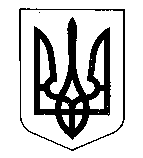 МІНІСТЕРСТВО ФІНАНСІВ УКРАЇНИНАКАЗ    від ______________                           Київ                                   № __________ Про затвердження Змін доформи Податкової декларації з рентної платиВідповідно до пункту 46.5 статті 46 глави 2 розділу ІІ Податкового кодексу України та підпункту 5 пункту 4 Положення про Міністерство фінансів України, затвердженого постановою Кабінету Міністрів України від 20 серпня 2014 року № 375,НАКАЗУЮ:1. Затвердити Зміни до форми Податкової декларації з рентної плати, затвердженої наказом Міністерства фінансів України від 17 серпня 2015 року № 719, зареєстрованим у Міністерстві юстиції України 03 вересня 2015 року 
за № 1051/27496 (у редакції наказу Міністерства фінансів України від 07 листопада 2016 року № 927), що додаються.2. Департаменту податкової політики Міністерства фінансів України в установленому порядку забезпечити:подання цього наказу на державну реєстрацію до Міністерства юстиції України;оприлюднення цього наказу.3. Цей наказ набирає чинності з дня його офіційного опублікування.4. Контроль за виконанням цього наказу покласти на заступника Міністра фінансів України Воробей С. І. та Голову Державної податкової служби України.В. о. Міністра                                                                         Роман ЄРМОЛИЧЕВ 